Group Name: ______________________________________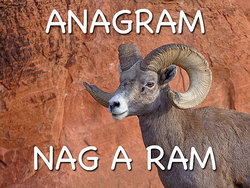 Anagrams Round (   /33)Can you work out the items from the anagrams and clues?Food and DrinkSugared ambulances - (meat product)
 No handy car - (drink)
 Pinch his fads - (meal)
 Fleeces so bare - (meal)
 A legal title - (Italian)
 Seems not - (dessert)
Or bet noel - (confection)
Mean trowel - (fruit)
Actors and ActressesMegabit Or OrbHydro MatMonks HatA Periodical DonorJolted EarDefensible Cash RamHark Hunk HashCitiesMat DreamsOpen ChangeBad SetupLock MothsBasilar VatJava RoseLess RubsLike ShinHasten Bun LidDessertsCombines to reap
 Candy fan font
Gent beat backer
 Fan Cloaked Ego
 Is a dove flocked
 A rocket arc
 Pea info beef
 Let a four backstageAnagrams Round – Answers		/33Food and DrinkSugared ambulances - (meat product)Cumberland Sausage
 No handy car - (drink)Chardonnay
 Pinch his fads - (meal)Fish and chipsFleeces so bare - (meal)
 A legal title - (Italian)tagliatelli
 Seems not - (dessert)Eton Mess
Or bet noel - (confection)Toblerone
Mean trowel - (fruit)Watermelon
Actors and ActressesMegabit Or OrbMargot RobbieHydro Mat 	Tom HardyMonks Hat 	Tom HanksPeriodical Donor
Leonardo DiCaprioJolted Ear Jared LetoDefensible Cash RamMichael FassbenderHark Hunk Hash - Shahrukh KhanCitiesMat Dreams - AmsterdamOpen Change - CopenhagenBad Setup - BudapestLock Moths - StockholmBasilar Vat – Bratislava	Java Rose - SarajevoLess Rubs - BrusselsLike Shin - HelsinkiHasten - Athens Bun Lid - DublinDessertsCombines to reap
 Boston Cream PieCandy fan font
Fondant FancyGent beat backerBattenberg cakeFan Cloaked EgoAngel food cake
 Is a dove flockedDevil's food cake
 A rocket arc
 carrot cakePea info beefBanoffee pie
 Let a four backstageBlack Forest gâteau